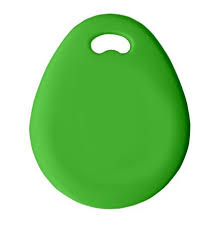 TRASIG TAGGtill garaget skall man byta hosNOKASMetallverksgatan 12 Kopparlunden VästeråsÖppettiderVardagar 07.00 – 16:00Lunchstängt 11:00 – 12:00Samf.Rönnen